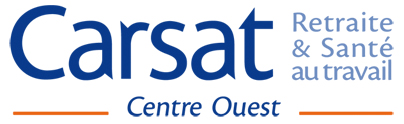 DEMANDE DE SUBVENTIONAPPEL A PROJET REGIONAL 2022 PUBLICS FRAGILESCocher la ou les case(s) correspondant à votre demande :A compléter et retourner par mail, à l’adresse suivante : appelaprojetpublicsfragilesam@carsat-centreouest.frLISTE DES PIECES NECESSAIRES AL’INSTRUCTION DES DEMANDES DE SUBVENTIONSPUBLICS FRAGILES Une demande écrite émanant du Président ou d’une autre personne ayant qualité pour engager la structure. Le formulaire de demande de subvention complété. L’extrait de déclaration au Journal Officiel. Les statuts du porteur de projet La décision d’agrément préfectoral  Le numéro SIRET  La liste des responsables (président, bureau, directeur, organigramme)  Les procès-verbaux des deux derniers Conseils d’Administration et le procès verbal de la dernière Assemblée Générale. Dossier de présentation du projet et/ou de l’action accompagné du budget prévisionnel correspondant et des justificatifs des autres subventions demandées ou attribuées et du calendrier de réalisation Le compte de résultats, le bilan et le rapport d’activité année N-1 L’attestation de paiement des cotisations URSSAF. Un R.I.B. 1. Identification de la structure1.1 Nom - Dénomination : 	Sigle de la structure: 	 Site web : 	1.2 Numéro Siret : I__I__I__I__I__I__I__I__I__I__I__I__I__I__I1.3 Numéro RNA ou à défaut celui du récépissé en préfecture : I W I__I__I__I__I__I__I__I__I__I(si vous ne disposez pas de ces numéros, voir la notice)1.4 Numéro d'inscription au registre (article 55 du code civil local) :          Date I__I__I__I__I__I__I__I__IVolume : I__I__I__I 	Folio : I__I__I__I 	Tribunal d'instance :1.5 Adresse du siège social : 	Code postal : 	 Commune : 	Commune déléguée le cas échéant : 	1.5.1 Adresse de gestion ou de correspondance (si différente) : 	Code postal : 	 Commune : 	Commune déléguée le cas échéant : 	1.6 Représentant-e légal-e (personne désignée par les statuts)Nom : 	 Prénom : 	Fonction : 	Téléphone : 	 Courriel : 	1.7 Identification de la personne chargée de la présente demande de subvention (si différente du représentant légal)Nom : 	 Prénom : 	Fonction : 	Téléphone : 	 Courriel : 	2. Relations avec l'administrationVotre structure  bénéficie-t-elle d'agrément(s) administratif(s)? 	□ oui 		□nonSi oui, merci de préciser :Type d'agrément :	attribué par    		en date du :Pour une association , l’association est-elle reconnue d’utilité publique ? 	 	 □ oui 		□ non	Si oui, date de publication au Journal Officiel :		 I__I__I__I__I__I__IL'association est-elle assujettie aux impôts commerciaux ? 	 	□ oui 		□non5. Budget prévisionnel de la structure Année 20      ou exercice du …………….. au ……………..         6. Budget du projetAnnée 20…... ou exercice du ………. au ……….         La subvention sollicité de ………  . €, objet de la présente de mande représente ………. % du total des produits du projet(montant sollicité / total du budget) x 100Fréquence-récurrenceObjetPériode□ Première demande□ Renouvellement (ou poursuite)□ Fonctionnement global □ Projet(s)/actions(s) □ Annuel ou ponctuel□ Pluriannuel3. Relations avec d’autres structures ou associations A quel réseau, union ou fédération, la structure ou  l’association est-elle affiliée ? (indiquer le nom complet ne pas utiliser de sigle)………………………………………………………………………………………………………………………………………………………………………………………………………………………………………………………………La structure ou l ’association a-t-elle des adhérents personnes morales : □ non       □ oui    Si oui lesquelles ?………………………………………………………………………………………………………………………………………………………………………………………………………………………………………………………………4. Moyens humains au 31 décembre de l’année écouléeCHARGESMontantPRODUITSMontantCHARGES DIRECTESCHARGES DIRECTESRESSOURCES DIRECTESRESSOURCES DIRECTES60 - Achats070 – Vente de produits finis, de marchandises, prestations de services   Achats matières et fournitures73 – Dotations et produits de tarification   Autres fournitures74 – Subventions d’exploitation0   État : préciser le(s) ministère(s), directions ou services déconcentrés sollicités cf 1ére page61 – Services extérieurs0   Locations   Entretien et réparation   Assurance   Conseil.s Régional(aux)   Documentation62 – Autres services extérieurs0   Conseil.s Départemental(aux)   Rémunérations intermédiaires et honoraires   Publicité, publications   Déplacements, missions   Communes, communautés de communes ou d’agglomérations :   Services bancaires, autres63 – impôts et taxes0   Impôts et taxes sur rémunération   Autres impôts et taxes   Organismes sociaux (Caf, etc. Détailler) 64 – Charges de personnel0   Fonds européens (FSE, FEDER, etc)   Rémunération des personnels   L’agence de services et de paiement (emplois aidés)   Charges sociales   Autres établissements publics   Autres charges de personnel   Aides privées (fondation)65 – Autres charges de gestion courante75 – Autres produits de gestion courante0   756. Cotisations   758 Dons manuels - Mécénat66 – Charges financières76 – Produits financiers67 – Charges exceptionnelles77 – Produits exceptionnels68 – Dotation aux amortissements, provisions et engagements à réaliser sur ressources affectées78 – Reprises sur amortissements et provisions69 – Impôts sur les bénéfices (IS) ; Participation des salariés79 – Transfert de chargesTOTAL DES CHARGES0TOTAL DES PRODUITS0Excédent prévisionnel (bénéfice)Insuffisance prévisionnelle (déficit)CONTRIBUTIONS VOLONTAIRES EN NATURECONTRIBUTIONS VOLONTAIRES EN NATURECONTRIBUTIONS VOLONTAIRES EN NATURECONTRIBUTIONS VOLONTAIRES EN NATURE86 – Emplois des contributions volontaires en nature087 – Contributions volontaires en nature0860 - Secours en nature870 - Bénévolat861 - Mise à disposition gratuite de biens et services871 - Prestations en nature862 - Prestations864 - Personnel bénévole875 – Dons en natureTOTAL0TOTAL0                                         Votre demande est adressée à la politique de la ville ?    □  oui    □ nonIntitulé :Objectifs :Description :Bénéficiaires : caractéristiques sociales dans le respect des valeurs d’égalité et de fraternité de la République (ouverture à tous, mixité, égalité femmes-hommes, non-discrimination), nombre, âge, sexe, résidence, participation financière éventuelle, etc.Territoire :Moyens matériels et humains (voir aussi « charges indirectes réparties » au budget du projet) :Est-il envisagé de procéder à un (ou des) recrutement pour la mise en œuvre de l’action/projet ?   □ oui        □ non               Si oui, combien (en ETPT) : …………..Date ou période de réalisation : du (le) □□□□□□□□ au □□□□□□□Évaluation : indicateurs proposés au regard des objectifs ci-dessusCHARGESMontantPRODUITSMontantCHARGES DIRECTESCHARGES DIRECTESRESSOURCES DIRECTESRESSOURCES DIRECTES60 - Achats070 – Vente de produits finis, de marchandises, prestations de services   Achats matières et fournitures73 – Dotations et produits de tarification   Autres fournitures74 – Subventions d’exploitation061 – Services extérieurs0   Etat : préciser le(s) ministère(s), directions ou services déconcentrés sollicités cf 1ére page   Locations   Entretien et réparation   Assurance   Conseil.s Régional(aux)   Documentation62 – Autres services extérieurs0   Conseil.s Départemental(aux)   Rémunérations intermédiaires et honoraires   Publicité, publications   -   Déplacements, missions   Communes, communautés de communes ou d’agglomérations :   Services bancaires, autres63 – impôts et taxes0   Impôts et taxes sur rémunération   Autres impôts et taxes   Organismes sociaux (Caf, etc. Détailler) 64 – Charges de personnel0   Fonds européens (FSE, FEDER, etc)   Rémunération des personnels   L’agence de services et de paiement (emplois aidés)   Charges sociales   Autres établissements publics   Autres charges de personnel   Aides privées (fondation)65 – Autres charges de gestion courante75 – Autres produits de gestion courante0   756. Cotisations   758 Dons manuels - Mécénat66 – Charges financières76 – Produits financiers67 – Charges exceptionnelles77 – Produits exceptionnels68 – Dotation aux amortissements, provisions et engagements à réaliser sur ressources affectées78 – Reprises sur amortissements et provisions69 – Impôts sur les bénéfices (IS) ; Participation des salariés79 – Transfert de charges  CHARGES INDIRECTES REPARTIES AFFECTEES AU PROJET  CHARGES INDIRECTES REPARTIES AFFECTEES AU PROJETRESSOURCES PROPRES AFFECTEES AU PROJETRESSOURCES PROPRES AFFECTEES AU PROJETCharges fixes de fonctionnementFrais financiersAutresTOTAL DES CHARGES0TOTAL DES PRODUITS0Excédent prévisionnel (bénéfice)Insuffisance prévisionnelle (déficit)CONTRIBUTIONS VOLONTAIRES EN NATURECONTRIBUTIONS VOLONTAIRES EN NATURECONTRIBUTIONS VOLONTAIRES EN NATURECONTRIBUTIONS VOLONTAIRES EN NATURE86 – Emplois des contributions volontaires en nature087 – Contributions volontaires en nature0860 - Secours en nature870 - Bénévolat861 - Mise à disposition gratuite de biens et services871 - Prestations en nature862 - Prestations864 - Personnel bénévole875 – Dons en natureTOTAL0TOTAL07. AttestationsLe droit d’accès aux informations prévues par la loi n° 78-17 du 6 janvier 1978 relative à l’informatique, aux fichiers et aux libertés s’exerce auprès du service ou de l’établissement auprès duquel vous déposez cette demande.Je soussigné(e), (nom, prénom) ………………………………………………………………………………………………………….représentant(e) légal(e) de la structure : ……………………………………………………………………………………………..Si le signataire n’est pas le représentant statutaire ou légal de la structure ou de  l’association, joindre le pouvoir ou mandat (portant les deux signatures : celles du représentant légal et celle de la personne qui va le représenter) lui permettant d’engager celle-ciDéclare :que la structure  est à jour de ses obligations administratives, comptables, sociales et fiscales (déclarations et paiements correspondant) ;exactes et sincères les informations du présent formulaire, notamment relatives aux demandes de subventions déposées auprès d’autres financeurs publics ;que la structure  respecte les principes et valeurs de la Charte des engagements réciproques conclue le 14 février 2014 entre l’État, les associations d’élus territoriaux, et le Mouvement associatif, ainsi que les déclinaisons de cette charte ;que la structure  a perçu un montant total et cumulé d’aides publiques (subventions financières, -ou en numéraire- et en nature) sur les trois derniers exercices (dont l’exercice en cours) ;		    inférieur ou égal 500 000 euros		    supérieur à 500 000 eurosdemander une subvention de :Que cette subvention, si elle est accordée, sera versée au compte bancaire de la structure  (joindre un RIB).Fait, le 						à  